HL7 Patient Care WGFHIR Resources ManagementMarch 20, 2014Participation InformationPhone Number: +1 770-657-9270Participant Passcode: 943377Web Meeting Infowww.webex.comMeeting number 198 139 396Attendees:Elaine AyresStephen ChuJay LyleLee UnangstKevin CoonanRuss LeftwichIgor SirkovichEmma JonesDavid HayLisa NelsonAGENDA:Review current FHIR resources and management processValidation and DSTU commentsProfiles – development and availabilityWhat project scope statements are required for this work?New FHIR resourcesReview of topics and new project scope statement(s)ReferralCare transferProcess for approval and trackingAgenda for next meeting (March 27, April 3)Current Patient Care FHIR Resources:  http://www.hl7.org/implement/standards/FHIR-Develop/?ref=learnmoreThe FHIR issue tracker in gForge: http://gforge.hl7.org/gf/project/fhir/tracker/?action=TrackerItemBrowse&tracker_id=677All resource proposalshttp://wiki.hl7.org/index.php?title=Category:FHIR_Resource_ProposalReferral skeletonhttp://wiki.hl7.org/index.php?title=Referral_FHIR_Resource_ProposalCurrent Clinical FHIR ResourcesAdverse ReactionAllergy IntoleranceCare PlanConditionFamily HistoryProcedureQuestionnaireDavid Hay walked the group through the elements of a resource at http://www.hl7.org/implement/standards/FHIR-Develop/?ref=learnmoreUsing the resource “Condition” as an example the following constructs  of a FHIR resource were covered:<Condition xmlns="http://hl7.org/fhir"> 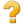  <!-- from Resource: extension, modifierExtension, language, text, and contained --> <identifier><!-- 0..* Identifier External Ids for this condition --></identifier> <subject><!-- 1..1 Resource(Patient) Who has the condition? --></subject> <encounter><!-- 0..1 Resource(Encounter) Encounter when condition first asserted --></encounter> <asserter><!-- 0..1 Resource(Practitioner|Patient) Person who asserts this condition --></asserter> <dateAsserted value="[date]"/><!-- 0..1 When first detected/suspected/entered --> <code><!-- 1..1 CodeableConcept Identification of the condition, problem or diagnosis --></code> <category><!-- 0..1 CodeableConcept E.g. complaint | symptom | finding | diagnosis --></category> <status value="[code]"/><!-- 1..1 provisional | working | confirmed | refuted -->A 1..1 element such as “Subject” is required.A 0..1 element such as “Encounter” is optional.Resource (Patient) points to another resourceStatus has coded options e.g. provisional, working, confirmed, refuted.  This is termed a “codeable concept”.TO DO:  Patient Care should evaluate these codes.4.5.2.1 Terminology Bindings 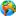 The group then reviewed terminology bindings – some are fixed, others incomplete, or examples.  A profile can select a preferred terminology binding.  The group questioned the impact of multiple terminology bindings and the impact on interoperability.  A profile may also constrain or extend a resource or point to another profile.  The group then discussed the use of value sets such as a value set using SNOMED codes.  In that case a resource can include a tag that refers to the profile with the defined value set.QUESTION to Lloyd – what if value sets are not aligned?Are profiles registered anywhere? (e.g. for the use of specific value sets)?This is a governance issue.TO DO:  PC WG needs to review resource terminology bindings.How to comment:Use G Forge for posting and tracking comments related to PC WG resources.Note that comments can also be posted at the bottom of each resource page – these can be monitored but are not used to effect changes.TO DO: PC WG needs to decide how to manage resource comments posted on GForge.Search Parameters:4.5.3 Search Parameters Search parameters for this resource. The standard parameters also apply. See Searching for more information about searching in REST, messaging, and services.The group then reviewed search parameters.  A FHIR server must be able to deal with various search parameters.TO DO:  PC WG needs to review resources search parameters.Profiles:There are different levels of profiles:Profiles at the HL7 international level (for resources no found in the main resource list)Realm specific profilesImplementation specific profilesA Work Group can create profiles using core resources.Resource Maintenance:PSS not needed for maintenance of current resources.  Review elements of resources as noted based on subject matter expertise.Use GForge for posting comments and for monitoring comment posted by others.Write profiles as necessary to supplement core resources.Note resources that may be shared between groups e.g. questionnaire…..For New Resources:Use a FHIR PSS:Provide resource descriptions (like storyboards)Begin tooling – uses an excel spreadsheetRequests of FMG:Provide PC WG with FHIR tutorial slides so they can be posted on the wiki.Next Call – Thursday, March 27 at 5 PM.Review AgendaDavid Hay will give a tutorial on FHIR ProfilesReview of Stephen Chu’s PSS for referralsPlan agenda for next meeting – Thursday, April 3 at 5 PM.PathDefinitionTypeReferenceCondition.code
Condition.relatedItem.code Identification of the Condition or diagnosis.Examplehttp://hl7.org/fhir/vs/condition-codeCondition.category A category assigned to the condition. E.g. finding | Condition | diagnosis | concern | conditionIncompletehttp://hl7.org/fhir/vs/condition-categoryCondition.status The clinical status of the Condition or diagnosisFixedhttp://hl7.org/fhir/condition-statusCondition.certainty The degree of confidence that this condition is correctExamplehttp://hl7.org/fhir/vs/condition-certaintyCondition.severity A subjective assessment of the severity of the condition as evaluated by the clinician.Examplehttp://hl7.org/fhir/vs/condition-severityCondition.relatedItem.type The type of relationship between a condition and its related itemFixedhttp://hl7.org/fhir/condition-relationship-typeNameTypeDescriptionPaths_idtokenThe logical resource id associated with the resource (must be supported by all servers)asserterreferencePerson who asserts this conditionCondition.asserter
(Patient, Practitioner)categorytokenThe category of the conditionCondition.categorycodetokenCode for the conditionCondition.code